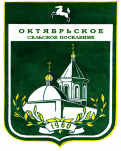 МУНИЦИПАЛЬНОЕ ОБРАЗОВАНИЕ «ОКТЯБРЬСКОЕ СЕЛЬСКОЕ ПОСЕЛЕНИЕ»АДМИНИСТРАЦИЯ ОКТЯБРЬСКОГО СЕЛЬСКОГО ПОСЕЛЕНИЯПОСТАНОВЛЕНИЕс. Октябрьское06.06.2017 г.                                                                                                                 № 41О внесении изменений в Положение о проведении антикоррупционной экспертизы нормативных правовых актов (проектов нормативных правовых актов) Октябрьского сельского поселения, утвержденного постановлением Администрации Октябрьского сельского поселения от 12 марта 2010 № 04              Рассмотрев предоставленный прокуратурой Томского района протест на раздел III Положения о проведении антикоррупционной экспертизы нормативных правовых актов (проектов нормативных правовых актов) Октябрьского сельского поселения, утвержденного постановлением Администрации Октябрьского сельского поселения от 12 марта 2010 № 04 ПОСТАНОВЛЯЮ: 1. Внести изменения в Положение о проведении антикоррупционной экспертизы нормативных правовых актов (проектов нормативных правовых актов) Октябрьского сельского поселения, утвержденного постановлением Администрации Октябрьского сельского поселения от 12 марта 2010 № 04 «Об утверждении Положения «О проведении антикоррупционной экспертизы нормативных правовых актов (проектов нормативных правовых актов) Администрации Октябрьского сельского поселения»:            1.1. Раздел III «Коррупциогенные факторы» исключить. 2. Опубликовать настоящее постановление в информационном бюллетене и разместить на официальном сайте муниципального образования «Октябрьское сельское поселение» в сети Интернет -  http://www.oktsp.tomskinvest.ru.3.Контроль за исполнением настоящего постановления оставляю за собой.   Глава поселения    (Глава Администрации)	                 А.Н. Осипов